Strategie komunitně vedeného místního rozvojeMAS Cínoveckona období 2021–2027květen 2021Verze 1.0Dne XX. XX. XXXX schválil …Koncepční částPopis území působnosti MAS a popis zahrnutí komunity do tvorby strategieVymezení území působnosti MAS pro realizaci SCLLD v období 2021–2027 Území MAS Cínovecko zaujímá severní část okresu Teplice v Ústeckém kraji, obsahuje celkem 8 obcí a přímo sousedí s německým Saskem. Rozloha celého území této místní akční skupiny dosahuje necelých 118 km2, souhrnný počet obyvatel k 31. prosinci roku 2019 čítá 19 633, což je přesně o 88 obyvatel více než 31. prosince roku 2014 (výchozí hodnota pro předcházející strategický dokument). Jak přehledně ukazuje tabulka č. 1 níže, populačně nejsilnější obcí MAS je Dubí, které má stejně jako obce Hrob a Košťany statut města. Nejméně lidnaté jsou obce Mikulov a Moldava nacházející se podobně jako významný česko-německý hraniční přechod Cínovec (který však není samostatnou obcí, nýbrž částí obce Dubí) ve výrazně vyšší nadmořské výšce v Krušných horách. Dubí, Hrob, Háj u Duchcova, Košťany, Novosedlice a Proboštov jsou situovány v podhůří na severovýchodním okraji Mostecké pánve.Tab. 1 – Seznam obcí, ve kterých bude realizována strategie MAS CínoveckaZdroj: Data ČSÚ pro MAS: https://www.czso.cz/csu/czso/data_pro_mistni_akcni_skupiny_mas1.1.1 Stručná socioekonomická charakteristika územní působnosti MASV rámci celého území MAS je velmi diverzifikovaná hustota zalidnění. V průměru dosahuje přibližně 160 obyvatel/km2, v případě Novosedlic (které jsou svým charakterem jakýmsi předměstím Teplic) však dosahuje až 1 500 obyvatel/km2, a naopak na Moldavě připadá na 1 čtvereční kilometr pouze něco málo přes 5 trvale bydlících obyvatel. Obecně se dá shrnout, že v obcích horského charakteru (Mikulov, Moldava) žije přibližně 12 obyvatel na km2, a v typově naprosto odlišném podhůří žije na 1 kilometru čtverečním v průměru 234 obyvatel, což je hodnota i v národním hledisku výrazně nadprůměrná a je charakteristická pro významněji urbanizované oblast.Obrovskou roli ze sídelního pohledu hrají k území bezprostředně přiléhající Teplice s necelými 50 000 obyvateli. Podobně jako již zmíněné Novosedlice je svým charakterem předměstím Teplic také obec Proboštov. Z funkčního hlediska jsou Teplice velmi silně propojeny také s městem Dubí, obyvatelé ostatních obcí z území MAS Cínovecko vyhledávají v Teplicích pracovní příležitosti, občanskou vybavenost a využívají některé školské kapacity. Z ostatních významných měst z okolí je nutné jmenovat Duchcov (přibližně 8 500 obyvatel), s nímž je významně funkčně spjata zejména obec Háj u Duchcova, a dále např. Most (přibližně 66 000 obyvatel), krajské centrum Ústí nad Labem (necelých 93 000 obyvatel) nebo Bílinu (přibližně 17 000 obyvatel). Ve všech zmíněných městech nachází své pracovní uplatnění desítky až stovky obyvatel území MAS a využívají je také jako alternativní centra obslužnosti. Oblast Mostecké pánve je také široce známá těžbou hnědého uhlí, která zasahuje do mnoha sfér života místních obyvatel.Mapové zobrazení území působnosti MAS Obrázky č. 1 a 2 představují území MAS Cínovecko zprvu z obecného pohledu, ve druhém případě pak z pohledu administrativního.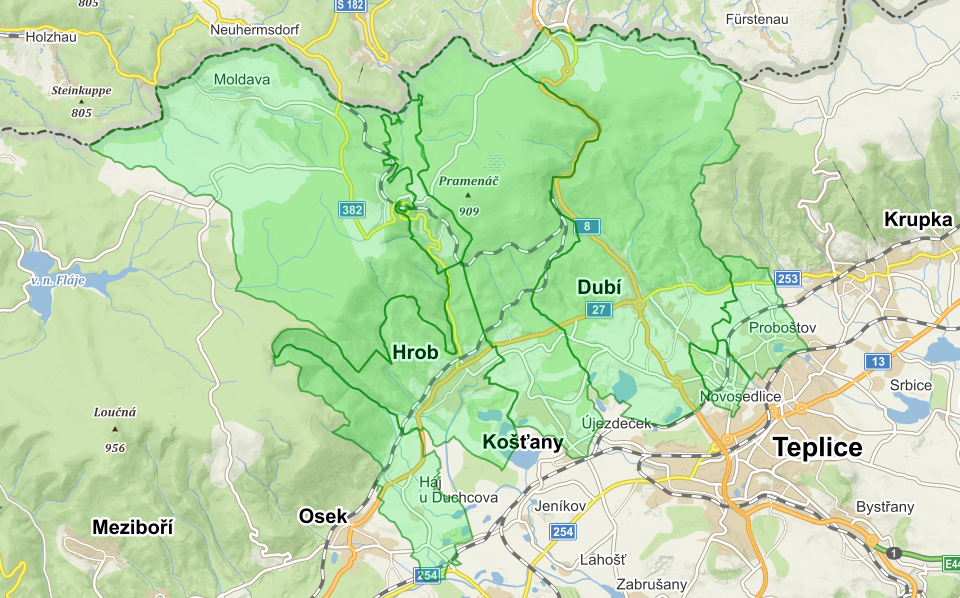 Obr. 1 – Území působnosti MAS Cínovecko s vyznačením hranic obcíZdroj: http://www.lags.cz/mapa2021.phpPopis zahrnutí komunity do tvorby strategie1.3.1 Popis zapojení komunity a relevantních aktérů místního rozvoje do tvorby SCLLDPráce na tvorbě tohoto strategického dokumentu započaly v poslední čtvrtině roku 2020. V rámci procesu tvorby strategie byl vytvořen katalog projektových záměrů z území MAS. Záměry bylo možné vkládat do připraveného formuláře online. Dále byl realizován průzkum pomocí dotazníku, který byl určen široké veřejnosti. Cílová skupina neziskových organizací byla oslovena pomocí speciálního dotazníku. V tomto období bylo také rozhodnuto o zapojení relevantních aktérů primárně formou tzv. „ohniskové skupiny“ (focus group). Setkání této skupiny se uskutečnilo dne 6. dubna 2021. Na zmíněném setkání byla řešena široká paleta témat. Byla operacionalizována základní témata budoucího rozvoje.  Zejména témata rozvoje infrastruktury obcí a sociálních služeb, kvalita vzdělávání atp. Členy těchto skupin byli představitelé obcí spadajících do územní působnosti MAS, zástupci spolků i neziskových organizací. V červnu následovalo panelové projednání koncepční části SCLLD ve vazbě na sociální služby a prevenci v sociálně vyloučených lokalitách (16. 6. 2021). Veřejné projednání (18. 6. 2021) vyhodnotilo zejména potenciál pro naplnění rozvojových potřeb území MAS. Proces tvorby strategie a veškeré dílčí výstupy byly projednávány v rámci Rozhodovacího orgánu MAS. Dne 21. 6. 2021 byla Strategie komunitně vedeného místního rozvoje MAS Cínovecko na období 2021-2027 schválena Nejvyšším orgánem organizační složky společnosti (Valnou hromadou MAS).1.3.2 Odkaz na úložiště záznamů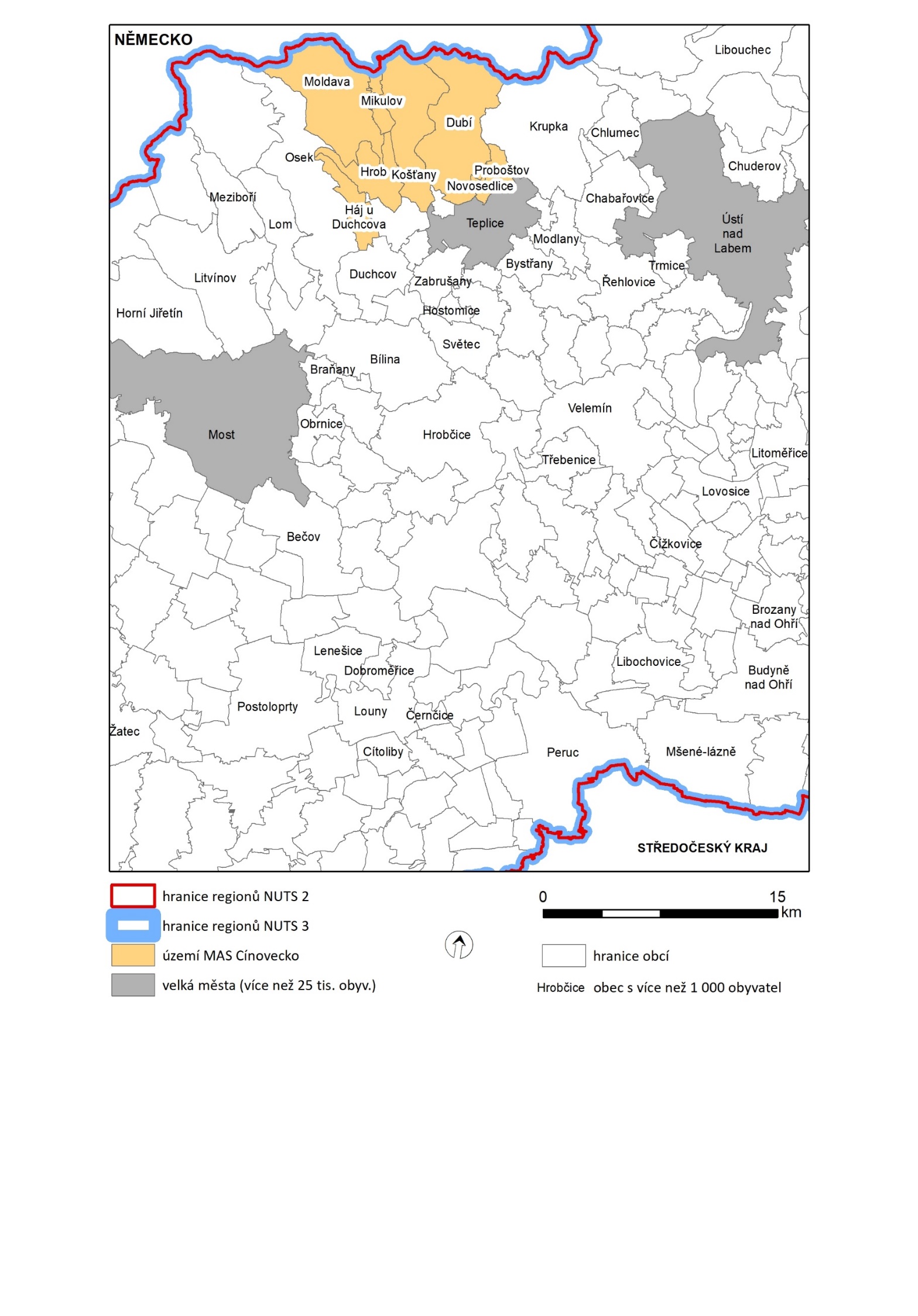 Analytická část2.1 	Analýza rozvojových potřeb a rozvojového potenciálu území působnosti MAS2.1.1 LidéZa jedno ze zásadních témat lze označit potřebu kvalitního vzdělávání. V současné době je v regionu většinou dostatečná kapacita vzdělávacích institucí, avšak je zde zejména potřeba jejich zkvalitnění (např. rekonstrukcí či oprav). Vzdělávání na základním a vyšším stupni je nutné lépe propojit s budoucí profesí obyvatel uplatnitelnou v regionu. Volbu profese je možné nejefektivněji ovlivňovat formou profesního poradenství na druhém stupni základních škol. Profesní a odborné vzdělávání je pak nutné dále zkvalitňovat zejména propojením s praxí a přizpůsobovat jej pozvolna se měnícím potřebám pracovního trhu. V současné době je v regionu také slabá a územně nevyrovnaná nabídka neformálního, zájmového a celoživotního vzdělávání, kterou je potřeba do budoucna rozšířit. Pouze město Dubí má zpracovanou analýzu nabídek volného času. Ostatní města a obce MAS naráží na problémy s kolísavou poptávkou o kroužky a zájmové aktivity. Klíčovými aktéry v poskytování zájmových aktivit jsou školy a obce. Neformálního a zájmového vzdělávání se méně účastní neziskový sektor. Stávající nabídka neformálního a zájmového vzdělávání je málo vzájemně provázána na profesní uplatnění. Jistý potenciál rozvoje představuje vybudování zázemí a poskytování služeb včetně sociálních (např. organizace doučování, nízkoprahové kluby, sociálně aktivizační služby). I v realizovaných projektech zaměřených na dospělé, zejména v oblasti návratu na trh práce a změny kvalifikace v technických oborech, byly zaznamenány problémy se zájmem z řad cílové skupiny (potenciálních zaměstnanců). Existuje zde paradoxní situace, kdy zaměstnavatelé vyjadřují potřeby, které jsou podloženy i prostřednictvím zájmu úřadu práce, ale bohužel zájem cílových skupin není valný. Pro vybrané obyvatele regionu je mnohdy velmi těžké skloubit soukromý a pracovní život. Propojení těchto složek je nutné podpořit na jedné straně nabídkou služeb pro rodiny s dětmi (dětské skupiny, jesle), na straně druhé diskusí se zaměstnavateli o efektivních zaměstnaneckých benefitech. Vhodně cílené benefity mohou pomoci také zkvalitnit trávení volného času nejen zaměstnanců dotčených zaměstnavatelů, ale celých jejich rodin. V neposlední řadě je velmi častým problémem také zapojování osob po rodičovské dovolené do pracovního procesu, udržení v pracovním procesu osoby starší 55 let nebo zapojování obyvatel do občanského života. Pracovní uplatnění ovlivňuje spokojenost lidí se svým životem, ale je nutné nalézt jejich uplatnění i v jiných oblastech – např. v komunitě. Cílem je udržet jejich život aktivní a zapojovat je i do činností organizovaných spolu s mladšími generacemi. V blízké budoucnosti se dá očekávat zvýšení počtu osob v seniorním věku, proto je nutné systémově řešit zajištění sociálních služeb, popř. speciálního seniorního bydlení. Dalším z problémů je vytrácení spolkové aktivity z venkovského života. Tradici udržují zejména příznivci fotbalových oddílů a členové sborů dobrovolných hasičů. Bez nich se neobejdou celé řady akcí pořádaných obcemi. V některých obcích hatí možnosti tradičního pospolitého života v sociálních vazbách i charakter některých obcí, které vytváří aglomerační zázemí blízkých Teplic. V regionu je velké množství osob se sníženou motivací hledat, získat a následně si udržet stálé pracovní místo, z čehož plyne i významnější podíl dlouhodobě nezaměstnaných osob na celkově nezaměstnaných osobách. Svojí roli jistě hraje i nižší ohodnocení práce v tomto regionu. Kromě zmíněné motivace mnohdy chybí i schopnost konkrétní práci vykonávat.Nejen vyšší počet dlouhodobě nezaměstnaných osob má markantní vliv na vznik sociálně patologických jevů, které je nutné systémově řešit, a to jak v případech, kdy se projeví, tak také formou prevence. V rámci územní působnosti MAS je vzhledem k širšímu okolí (i na poměry problematického Ústeckého kraje) vyšší míra kriminality. Extrémní množství obyvatel tohoto území je v exekučním řízení.Výsledkem častých osobních (zejména ekonomických) potíží velkého množství obyvatel je sociální vyloučení. Ve většině případů život sociálně vyloučených není vázán na konkrétní území (s výjimku místní částí města Dubí – Pozorka). Osob ohrožených sociálním vyloučením stále v tomto území přibývá, je vysoce pravděpodobné, že tento trend bude v blízké budoucnosti nadále pokračovat. Nejen z toho vyplývá i požadavek na vytvoření nových nástrojů komunitní sociální práce. Potřeby:Zvýšení kvality vzdělávání na základních a středních školáchZkvalitnění profesního poradenstvíPropojení zaměstnavatelů a základních a středních školRozšíření nabídky zájmového, neformálního a celoživotního vzdělávání a jejich napojení možnosti pracovního a společenského uplatněníZajištění podpůrných služeb rodinám s dětmi za účelem sladění pracovního a rodinného životaUplatňování flexibilních forem práce včetně krácených úvazkůZkvalitnění trávení volného času dětí, mládeže i dospělýchZapojení osob po rodičovské dovolené a osob starších 55 let do pracovního procesuZapojení obyvatel do občanského životaSnížení podílu dlouhodobě nezaměstnanýchZvýšení motivace obyvatel hledat si a mít stabilní práciRekvalifikaceZvýšení počtu lépe placených pracovních míst (ideálně v místně zakořeněných menších podnicích)Sociální prevence a prevence sociálně patologických jevůSystematické řešení sociálních služeb včetně rozšíření nabídkySnížení kriminalityZajištění pomoci závislým osobám (alkohol, drogy aj.)Zajištění aktivního stáříPropojování generací (s důrazem na seniory)Zajištění sociálního bydleníRozšíření nabídky sociálních služebPodpora udržení tradice pospolitého života na venkově2.1.2 PodnikáníProblémem tohoto území je podobně jako na většině území Ústeckého kraje ekonomická struktura. Stále nezanedbatelná část ekonomiky je totiž založena na zastaralých technologiích a v dohledné době mohou nastat potíže s reakcí na měnící se globální trendy. Pracovní síla v území MAS je velmi závislá na velkých zaměstnavatelích vázaných převážně na export a tím i na nadnárodní situaci na trhu. Zejména jde o oblast sklářského průmyslu, výrobu porcelánu, a strojírenství. Vzhledem k tomu, že není zcela v moci nástrojů MAS změnit orientaci výrobních programů a obchodních strategií, je proto nutné pomoci restrukturalizovat podniky s důrazem na využití nových moderních technologií a strojů, rozvíjet řemeslné podnikání a podporovat menší provozovny služeb a obchodů a případně pomáhat s přípravou pracovní síly. Nutné je také napříč všemi typy podniků podpořit investice do podnikatelských budov a areálů za účelem zmodernizování, ale i zefektivnění jejich provozu. Vzhledem k vysoké energetické závislosti ekonomiky je zapotřebí hledat nové možnosti v optimalizaci provozních nákladů na vstupních komoditách pomocí obnovitelných zdrojů a zároveň chytrých řešení (Průmysl 4.0).Rozvoj místní ekonomiky by měl směřovat zejména k posílení lokálních, regionálních a nadregionálních ekonomických vazeb a vztahů a snižovat závislost na makroekonomických vlivech globálního trhu. Stabilitu malých a středních podniků je vhodné doplňovat o podniky větší využívající moderní technologie a zároveň posilovat tradiční řemesla Krušnohoří. Kromě toho, že je nutné umožnit podnikatelům se dlouhodobě vzdělávat, musí se také (přinejmenším na tematických platformách) setkávat, předávat si zkušenosti a sdílet příklady dobré praxe. Místním podnikatelům by také mělo být v maximální možné míře zprostředkováno odborné poradenství. V neposlední řadě je nutné zaměřit se také na možnosti expanze lokálně úspěšných podnikatelských subjektů do sousedního Saska.Specifickou podporu si jistě zaslouží i místní zemědělství. V prvé řadě je nutné klást důraz na nové přístupy (např. zlepšení podmínek chovaných zvířat), využití nových technologií (např. precizní zemědělství) a také na propojení zemědělců nejen mezi sebou, ale také se zástupci obcí (což bude mít pravděpodobně dlouhodobě dobrý vliv na krajinný ráz území). Především menší zemědělci mají problémy s fyzickým stavem budov a s nedostatečným zázemí pro svoji činnost. Kromě tradičních zemědělských činností je nutné také podporovat přidružené aktivity jako je např. agroturistika, která by v relativně urbanizovaném území (především v oblasti Podkrušnohoří) byla pravděpodobně úspěšným produktem. Nejen agroturistika, ale dosud je v území velmi málo rozvinutá celá oblast cestovního ruchu (a to i v oblasti Krušných hor s ohromným potenciálem). Rozvoj cestovního ruchu, ze kterého může profitovat mnoho místních podniků, je možné podpořit kvalitním regionálním marketingem koordinovaným na vyšší než obecní úrovni. Region v zemědělské produkci nemá v současnosti žádný produkt, který by mohl být distribuován rovnou konečnému spotřebiteli, což je nutné v blízké budoucnosti změnit.Území MAS Cínovecko je z velké části (zejména na severovýchodě Krušných hor) pokryto lesy. Je tedy nutné zajistit dostatečné vybavení a techniku pro jejich správu. Nejen správci lesů, ale také široká veřejnost, by jistě ocenila i opravy a pravidelnou údržbu některých lesních cest a budování dalších neproduktivních aktivit v lesích.Potřeby:Pomoc podniků se zaváděním nových a inovačních technologiíSnižování provozních nákladů Rozvoj řemeslného podnikání a obnova výroby tradičních výrobkůPodpora menších provozoven služeb a obchodů (např. pořízením vybavení, automobilů nebo opravou budov)Zkvalitnění zázemí malých a středních podniků (s důrazem na ty, které jsou založeny na místních tradicích a posilujících místní identitu, např. sklářství)Zajištění vzdělávání místních podnikatelůPodpora platforem pro předávání zkušenosti (nejen) podnikatelůZajištění odborného poradenství pro podnikateleZlepšení technického stavu budov patřících zemědělským podnikům včetně zkvalitňování zázemíPořízení nových technologií a modernizace strojů pro zemědělceKoordinace činnosti zemědělců v územíZlepšení komunikace zemědělců se zástupci obcíRozvoj nezemědělských činností zemědělských podnikatelů za účelem diverzifikace jejich příjmů (např. agroturistika, opravárenské dílny)Podpora zpracování zemědělských produktů, uvádění výrobků na trh a tvorba dodavatelských řetězců Zlepšování image regionu (např. kvalitním regionálním marketingem)Investice do lesnických technologií a zpracování lesnických produktů, jejich mobilizace a uvádění na trhOpravy a údržba lesních a polních cestRealizace neproduktivních funkcí lesůZlepšení podmínek života hospodářských zvířatEkologizace zemědělské produkce2.1.3 KrajinaV dotčené oblasti Krušných hor, ale také v Podkrušnohoří, stále přetrvává problém spojený s nepřirozenými zásahy do krajiny. Zejména kvůli průmyslovému charakteru oblasti je řada vodních toků uměle upravena, čímž z krajiny odtéká více vody, než je nezbytné. K efektivnějšímu zadržování vody v krajině by jistě přispěla i revitalizace stávajících vodních ploch a budování mokřadů a tůní. Zapomínat nelze ani na preventivní ochranu před přívalovými povodněmi, které vzhledem k reliéfu hrozí zejména v oblasti Podkrušnohoří.Z hlediska hospodaření s půdou byl v posledních letech již nastartován trend k postupnému přechodu na šetrnější hospodaření. Stále je však nutné řešit lokální erozní potíže. Za účelem řešení této věci je nutné představit potenciální hrozby zejména místním zemědělcům.Nedílnou součástí krajiny jsou také lesy. Zejména oblast Krušných hor je známá devastací místních lesů a následným nahrazením původních druhů nepůvodními druhy. V prvé řadě je tedy důležité doplňovat krajinnou mozaiku o původní porosty, které budou navíc tvořit dosud chybějící krajinné prvky podporující ekologickou stabilitu krajiny.Místní krajinu ale v žádném případě nelze vnímat pouze jako „divočinu“, ale také jako místo realizace volnočasových aktivit lidí. V místní krajině je mnoho zajímavých, avšak dosud neprostupných, míst pro pěší a cyklisty, nebo také spousta historických či sakrálních památek většinou v nepříliš lichotivém stavu. Tyto památky je žádoucí opravit a zpřístupnit. Sanovat je pak nutné četné historické ekologické zátěže v krajině.Potřeby:Zefektivnění zadržování vody v krajiněOdstranění nepřirozených zásahů do krajinyRevitalizace koryt menších vodních tokůRevitalizace stávajících a budování nových vodních plochBudování mokřadů a tůníZavedení protipovodňových systémůSnižování rizika půdní eroze (mj. také formou edukace místních zemědělců)Výsadba původních druhů stromů (s důrazem na tvorbu remízků, alejí, a především dělení rozsáhlých půdních bloků)Potlačování expanzivních druhů rostlinZlepšení prostupnosti krajiny pro pěší a cyklisty (cyklostezky, cyklotrasy, pěší cesty, značení pro turisty, altánky, odpočívky aj.)Oprava a zpřístupnění historických či sakrálních památekSanace historických ekologických zátěží v krajiněPodpora rozšiřování ÚSESRozvoj sídelní zeleně a ekosystémů v sídlech2.1.4 Vybavenost a služby v obcíchObce dlouhodobě čelí řadě problémů a výzev. Mezi jejich hlavní potřeby patří investovat do veřejné infrastruktury a stabilizovat rozsah služeb v území či rozšíření jejich spektra.V oblasti technické infrastruktury je nutné investovat do rekonstrukcí starších vodovodů a kanalizací včetně modernizací ČOV. Do území, která dosud nejsou napojena na veřejný vodovod či odkanalizována, je nutné tyto sítě rozvést. Rozdílná je i kvalita a energetická náročnost veřejného osvětlení. V případech, kdy je toto řešení nadměrně nákladné a jeho budoucí provoz neefektivní, je na místě využít alternativ typu sdružených domácích čistíren odpadních vod.Mnohde neuspokojivý je stav obecních budov. Obce potřebují investovat zejména do rekonstrukcí a oprav obecních úřadů, mateřských a základní škol, budov pro volnočasové, kulturní a sportovní aktivity či hasičských zbrojnic. Rekonstruovat je nutné také technická zázemí a sklady. Zdůraznit je pak nutné speciální potřebu realizace různých opatření snižujících energetickou náročnost provozu obecních budov, čímž se zmírní nároky na budoucí obecní rozpočty.V posledních letech nabývá na významu potřeba zajištění infrastruktury pro trávení volného času. Obce se setkávají se zvýšenou poptávkou po tomto typu infrastruktury a rostou i nároky na její kvalitu. Jedná se zejména o různá dětská hřiště, sportoviště, víceúčelová hřiště a místa, kde se dá trávit volný čas i pasivně. Investice je nutné směřovat jak do oprav a rekonstrukcí, tak také do vzniku úplně nových zařízeních. Jedním z hlavních aspektů těchto investic by měla být bezpečnost budoucího provozu těchto zařízení a výše nákladů budoucí údržby. Pro život v obcích je také důležitá kvalita veřejných prostranství. Mnohé z obcí nemají přirozené návsi či středy obcí. Na Cínovecku je stále znatelný dluh také v oblasti dopravní infrastruktury. Opravit je nutné místní komunikace, na mnoha místech chybí také chodníky, doplnit a optimalizovat je pak nutné síť cyklostezek a cyklotras. Na mnoha místech bude potřeba se věnovat i otázce bezpečnosti provozu na komunikacích a řešit problémové úseky křížení jednotlivých typů dopravní infrastruktury.V regionu jsou stále na nízké úrovni investice do nových moderních řešení a technologií. Některé z obcí stále nemají zajištěn přístup k vysokorychlostnímu internetu, který se postupem času stává téměř samozřejmostí. Na dostupnost vysokorychlostního internetu jsou navázány další výzvy zejména v oblasti digitalizace (např. řešení úkonů mezi občany a úřadem, správa obecních majetků nebo fungování různých obecních agend). V regionu dosud nebylo realizováno ani mnoho projektů spadajících do konceptu Smart cities (chytrá města) či Smart villages (chytrý venkov). Zajímavý potenciál pro projekty spadající do uvedených konceptů však v tomto regionu s určitostí nalezneme.Potřeby:Rekonstrukce a výstavba vodovodůRekonstrukce a výstavba kanalizací včetně ČOVPlynofikaceRekonstrukce a navyšování kapacit mateřských i základních školRekonstrukce základních školRekonstrukce a vznik zázemí pro neformální, celoživotní a zájmové vzděláváníObměna vybavení a mobiliáře ve vzděláváníRekonstrukce a vznik zázemí pro volnočasovou a spolkovou činnostRekonstrukce a modernizace dětských a víceúčelových hřišťRekonstrukce budov obecních úřadůPořízení nového vybavení a techniky na obecní úřadyModernizace obecních knihovenRekonstrukce kulturních a multifunkčních domůRealizace energetických úspor na veřejných budováchRekonstrukce a výstavba chodníkůRekonstrukce a výstavba místních komunikacíRealizace aktivit zvyšujících bezpečnost provozu na komunikacíchVýstavba cyklostezek a cyklotrasRekonstrukce hasičských zbrojnicPořízení vybavení a technologií do hasičských zbrojnicObnova veřejného osvětlení v intravilánech obcí včetně místních rozhlasůUdržení a vznik nových služeb v obcíchRekonstrukce a budování sběrných míst a dvorůRealizace projektů spadajících do konceptů Smart city či Smart villagePodpora investic do obecního bydleníPodpora aktivit v oblasti vysokorychlostního internetuBudování a obnova přirozených návsí a středů obcíStrategická část3.1 Strategický rámec3.1.1 VizeÚzemí místní akční skupiny Cínovecko bude důstojným a bezpečným místem pro život všech generací s dostatkem pracovních a podnikatelských příležitostí v perspektivních oborech, s dobrým občanským soužitím bez rozdílů mezi různými skupinami obyvatel, s přístupem ke kvalitnímu vzdělávání a dostatečnou nabídkou volnočasových aktivit pro všechny věkové skupiny. Lidé budou žít v udržovaných sídlech s dobrou dostupností a kvalitou služeb a v krajině, jejíž hodnoty jim nebudou cizí, budou hrdí na místní kulturní dědictví a budou se angažovat v otázkách místního rozvoje.3.1.2 Strategické cíleNa základě detailní analýzy rozvojových potřeb a rozvojového potenciálu území působnosti MAS byly definovány tyto 4 strategické cíle:Rozvoj lidského kapitálu za účelem většího uplatnění jedince ve společnosti a řešení sociálních problémůPodpora udržitelného podnikání s důrazem na využití nových technologiíPéče o krajinu a realizace enviromentálních opatřeníRealizace dostatečných intervencí do zajištění kvalitní infrastruktury a odpovídacích služeb v obcíchStrategické cíle uvedené výše a přehledně také v tabulce č. 2 komplexně řeší všechny základní pilíře udržitelného rozvoje (ekonomický, environmentální i sociální) v území místní akční skupiny Cínovecko.3.1.3 Specifické cíle a opatření Strategického rámceV rámci čtyř strategických cílů bylo definováno celkem 13 specifických cílů, přičemž největší podíl specifických cílů je obsažen ve strategickém cíli č. 4 (Realizace dostatečných intervencí do zajištění kvalitní infrastruktury a odpovídacích služeb v obcích). Specifické cíle se dále člení do 42 opatření Strategického rámce (detailně viz následující tabulka č. 2).Tab. 2 – Schéma hierarchie cílů a opatření SCLLD3.2 Vazba na Strategii regionálního rozvoje ČR 21+Alespoň část území MAS Cínovecko je zařazena hned do čtveřice typů území dle SRR ČR 21+. Celé území lze hodnotit jako „Hospodářsky a sociálně ohrožené“ a jako „strukturálně postižené“. Všechny obce jsou také „regionálním centrem“. Košťany, Dubí, Novosedlice a Proboštov jsou pak i součástí „aglomerace“. V tabulce č. 3 níže jsou konkrétně uvedeny vazby jednotlivých opatření stanovených v této strategii a specifických cílů dle SRR ČR 21+. Ve všech 42 případech byly vazby jednotlivých opatření na specifické cíle SRR ČR 21+ identifikovány. V mnoha případech lze dokonce nalézt vazbu konkrétních opatření na více specifických cílů dle SRR ČR 21+. Většina opatření je pak také v souladu s aktuálními rozvojovými dokumenty na úrovni kraje.Tab. 3 - Vztah Opatření SCLLD (Strategického rámce) a Specifických cílů SRR ČR 21+3.3 Popis integrovaných rysů strategie„Integrovanost“ jednotlivých opatření je zde posuzována primárně z pohledu věcného, doplňkově z pohledů časového a územního. Územní pohled je definován jako doplňkový především proto, že většina území je podobného charakteru a potýká se s podobnými problémy. Územně se v rámci této menší MAS odlišují od zbytku obcí pouze obce Moldava a Mikulov. V případě vyšší důležitost tohoto pohledu by byla celková úroveň „integrovanosti“ jednotlivých opatření příliš vysoká a nereprezentativní.Tabulka č. 4 níže vyjadřuje vzájemné vazby jednotlivých opatření na škále od 0 (žádná vazba) do 3 (silná vazba). Nejsilnější vazby jsou standardně při tematické či funkční provázanosti jednotlivých opatření. Typickým příkladem silné vazby jsou opatření zaměřená na rekonstrukci budov, energetické úspory a zároveň na infrastrukturu např. z pohledu základní školy (jakožto veřejné budovy). V případě uvedené souslednosti (integrovanosti) je následně možné navazovat „měkkými“ projekty, které mohou přispět k naplnění např. opatření 1.1.4 (realizace podpůrných projektů v MŠ a ZŠ). Silně mohou být dále hodnoceny vazby např. mezi různými opatřeními s dopadem do krajiny (ať už z pohledu podnikatelských aktivit, životního prostředí aj.).Tab. 4 – Koincidenční matice integrovaných rysů strategieImplementační část4.1 Popis řízení včetně řídicí a realizační struktury MASZákladní organizační struktura je dána splněním standardů MAS pro programové období 2021 až 2027. Pro zajištění implementace strategie komunitně vedeného místního rozvoje zřizuje společnost MAS Cínovecko, o. p. s. organizační složku – místní partnerství s názvem MAS CÍNOVECKO – LEADER. MAS je místním partnerstvím mezi soukromým a veřejným sektorem působícím na vymezeném území ve smyslu článků 32–34, Nařízení (EU) Evropského parlamentu a Rady č. 1303/2013 o společných ustanoveních. MAS tvoří partneři na základě Smlouvy o partnerství a vzájemné spolupráci uzavřené za účelem implementace komunitně vedeného místního rozvoje v území MAS.MAS vytváří pro vykonávání své činnosti následující orgány:Nejvyšší orgán organizační složky společnosti (Valná hromada MAS)Rozhodovací orgánKontrolní orgánVýběrový orgánKompetence Valné hromady:schválení Jednacího řádu a dalších vnitřních předpisů MAS,nese zodpovědnost za distribuci veřejných prostředků a provádění SCLLD v území působnosti MAS,zřízení povinných orgánů: rozhodovací orgán, kontrolní orgán, výběrový orgán,volba členů orgánů MAS – počet členů povinných orgánů, jejich působnosti a pravomoci, způsob jejich volby a odvolávání a způsob jednání,rozhoduje o přijetí nebo vyloučení partnera MAS,distribuce veřejných finančních prostředků – schvaluje SCLLD, schvaluje způsob hodnocení a výběru projektů, zejména výběrová kritéria pro výběr projektů, schvaluje rozpočet MAS,schvaluje výroční zprávu o činnosti a hospodaření MAS,rozhoduje o fúzi nebo zrušení MAS.Kompetence rozhodovacího orgánu:schvaluje výzvy k podávání žádostí,vybírá projekty k realizaci a stanovuje výši alokace na projekty na základě návrhu výběrového orgánu,schvaluje uzavření a ukončení pracovněprávního vztahu s vedoucím zaměstnancem pro realizaci SCLLD,svolává nejvyšší orgán minimálně jedenkrát ročně,schvaluje evaluační plán SCLLD.Kompetence kontrolního orgánu:projednávání výroční zprávy o činnosti a hospodaření MAS,dohlíží na to, že MAS vyvíjí činnost v souladu se zákony, platnými pravidly, standardy MAS a SCLLD,nahlížení do účetních knih a jiných dokladů organizace týkající se činnosti MAS a kontrolovat tam obsažené údaje,svolávat mimořádné jednání nejvyššího orgánu a rozhodovacího orgánu, jestliže to vyžadují zájmy MAS,kontrolovat metodiku způsobu výběru projektů MAS a její dodržování, včetně vyřizování odvolání žadatelů proti výběru MAS,zodpovídá za monitoring a hodnocení SCLLD (zpracovává a předkládá ke schválení rozhodovacímu orgánu indikátorový a evaluační plán SCLLD).Kompetence výběrového orgánu:předvýběr projektů na základě objektivních kritérií – navrhuje jejich pořadí podle přínosu těchto operací k plnění záměrů a cílů SCLLD.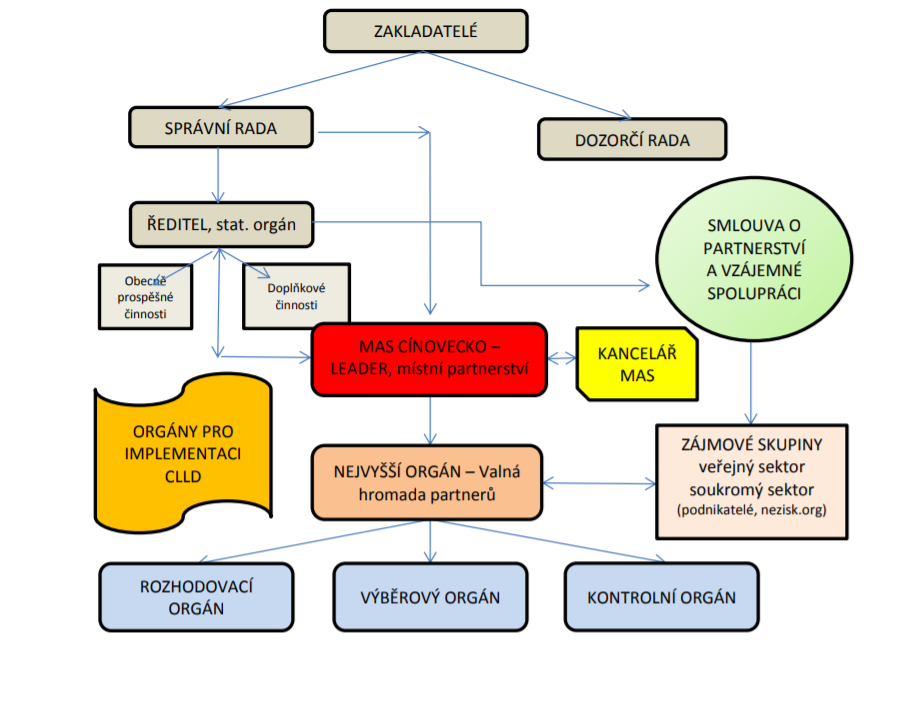 4.2 Popis animačních aktivitKancelář MAS bude zajišťovat animační aktivity k realizaci a naplňování strategie CLLD. Animační aktivity prováděné kanceláří MAS lze rozdělit do dvou skupin, a to na aktivity vztažené k dotačním výzvám MAS, kde jsou cílovou skupinou žadatelé/příjemci prostředků z dotačních výzev MAS. Druhou skupinu aktivit pak tvoří činnosti, které jsou vztaženy i k dalším aktivitám MAS, ději v území MAS či k dalším aktivitám a tématům jako je například rozvoj obcí či podpora podnikání. V rámci realizace animačních aktivit si MAS klade tyto cíle:Zvýšit celkové povědomí o MAS jako organizaci.Zajistit účinnou propagaci dotačních výzev MAS.Realizovat koordinaci místních aktérů a jejích aktivit za účelem naplňování SCLLD.Šíření informací o území MAS mezi potenciální návštěvníky a obyvatele (např. informací o regionálních výrobních či aktivitách v cestovním ruchu).Propojovat subjekty v území MAS za účelem jejich spolupráce.Kancelář MAS bude pracovat s těmito nástroji:Internetové stránky MASFB stránka MASEmailové rozesílka na subjekty v území MASZpravodaj MASSpolečenské akce pořádané MASVzdělávací akce pořádané MAS včetně seminářů k dotačním výzvám MASZajištění distribuce propagačních materiálů v území MASProvoz informačního pultu kanceláře MASRealizace individuálních konzultacích a setkáníVyužití periodického tisku (noviny a časopisy)4.3 Popis monitoringu a evaluace strategie  Monitoring a evaluace strategie budou zajištěny na základě příslušných metodických pokynů. Konkrétně se bude zejména jednat o Metodický pokyn pro využití integrovaných nástrojů v programovém období 2021–2027. Monitorovací činnost bude nejen v souladu s tímto metodickým pokynem, ale i v souladu s doplňujícími metodickými instrukcemi Ministerstva pro místní rozvoj, odboru regionální politiky.MAS bude monitorovat zvolené výkonové a výstupové indikátory dle nastavení jednotlivých programů a dle vlastních potřeb, které vyplývají z jejích rozvojových aktivit v území.Pro sledování a vyhodnocování plnění jednotlivých opatření/fiche Akčního plánu budou ze strany ŘO stanoveny povinné indikátory z Národních číselku indikátorů (NČI). Hodnoty těchto indikátorů budou sledovány v monitorovacím systému.Při realizaci monitorovacích činností bude zejména kladem důraz na zhodnocení účelnosti, účinnosti, úspornosti, užitečnosti a udržitelnosti monitorovaných projektů a aktivit.Kromě monitoringu a jeho vyhodnocování bude také MAS realizovat evaluační aktivity. Jedná se o podávání půlročních zpráv o postupu realizace strategie. Tyto zprávy jsou podávány vždy ve stavu k 30.6. a 31.12. daného roku. MAS také provede mid-term evaluaci v půlce programového období dle příslušných pokynů.Zprávu o plnění SCLLD zpracovává MAS minimálně v následující struktuře:Identifikace SCLLDSledované obdobíPopis stavu realizacePosouzení rizik v realizaci SCLLD a jejich případné eliminace (pokud je toto relevantní)Zhodnocení plnění finančního plánuPřehled plnění indikátorůPřílohy a česné prohlášení o pravdivosti údajůKód obceNázev obceNUTS4/LAU1 (okres)Počet obyvatel k 31. 12. 2019Rozloha (ha)567507DubíTeplice7 8763 384,7567558HrobTeplice2 0111111567523Háj u DuchcovaTeplice1 254751567621KošťanyTeplice3 2102 430,2567701MikulovTeplice235319,2567728MoldavaTeplice1833 242,3567752NovosedliceTeplice2 165143,4567787ProboštovTeplice2 699373,6CELKEM19 63311 755,4Strategický cílIndikátor strategického cíleSpecifické cíleOpatření Strategického rámceStrategický cíl 1 - Rozvoj lidského kapitálu za účelem většího uplatnění jedince ve společnosti a řešení sociálních problémůVazba na analýzu rozvojových potřeb a rozvojového potenciálu: „Lidé“Indikátory budou doplněny dle finálních verzí jednotlivých OP1.1 – Vzdělávání1.1.1 – Rekonstrukce infrastruktury mateřských škol a zařízení péče o děti typu dětské skupiny1.1.2 – Infrastruktura základních škol ve vazbě na odborné učebny a rekonstrukce učeben neúplných škol1.1.3 – Realizace aktivit vedoucích k většímu propojení zaměstnavatelů a škol a jejich vzájemné spolupráci1.1.4 – Realizace podpůrných projektů v mateřských a základní školách (personál, vzdělávání)Strategický cíl 1 - Rozvoj lidského kapitálu za účelem většího uplatnění jedince ve společnosti a řešení sociálních problémůVazba na analýzu rozvojových potřeb a rozvojového potenciálu: „Lidé“Indikátory budou doplněny dle finálních verzí jednotlivých OP1.2 – Sladování soukromého a profesního života1.2.1 – Realizace aktivit podporující flexibilní a částečné formy výkonu povolání1.2.2 – Podpora zkvalitňování a realizace volnočasových a společenských aktivit včetně zájmového, neformálního a celoživotního vzdělávání1.2.3 – Vytvářeních podporovaných pracovních míst a realizace profesního vzdělávání (např. VPP, sdílená pracovní místa, rekvalifikace) Strategický cíl 1 - Rozvoj lidského kapitálu za účelem většího uplatnění jedince ve společnosti a řešení sociálních problémůVazba na analýzu rozvojových potřeb a rozvojového potenciálu: „Lidé“Indikátory budou doplněny dle finálních verzí jednotlivých OP1.3 – Sociální práce a služby1.3.1 – Podpora investic do komunitních center a jejich provozní činnosti1.3.2 – Realizace sociální práce v obcích1.3.3 – Realizace sociální služeb včetně podpory jejich infrastruktury1.3.4 – Podpora sociálního bydleníStrategický cíl 2 – Podpora udržitelného podnikání s důrazem na využití nových technologiíVazba na analýzu rozvojových potřeb a rozvojového potenciálu: „Podnikání“Indikátory budou doplněny dle finálních verzí jednotlivých OP– Podnikání2.1.1 – Investování do rekonstrukcí a modernizací podnikatelských objektů 2.1.2 – Pořízení vybavení a technologií pro podnikatelské provozy2.1.3 – Podpora platforem pro výměnu informací a zkušeností mezi podnikateliStrategický cíl 2 – Podpora udržitelného podnikání s důrazem na využití nových technologiíVazba na analýzu rozvojových potřeb a rozvojového potenciálu: „Podnikání“Indikátory budou doplněny dle finálních verzí jednotlivých OP– Zemědělství 2.2.1 – Investování do rekonstrukcí a modernizací zemědělských objektů a stájí2.2.2 – Pořízení strojů, vybavení, technologií pro zemědělské provozy2.2.3 – Podpora zpracování surovin a nových forem prodeje výrobků2.2.4 – Realizace nezemědělských činností zemědělci za účelem diverzifikace jejích činností2.2.5 – Podpora spolupráce mezi zemědělci navzájem a mezi zemědělci a jinými subjekty např.  obcemiStrategický cíl 2 – Podpora udržitelného podnikání s důrazem na využití nových technologiíVazba na analýzu rozvojových potřeb a rozvojového potenciálu: „Podnikání“Indikátory budou doplněny dle finálních verzí jednotlivých OP– Lesnictví2.3.1 – Investování do lesnické infrastruktury2.3.2 – Pořízení lesnických strojů a technologií2.3.3 – Podpora hospodářské činnosti v lesích2.3.4 – Realizace neproduktivních aktivit v lesíchStrategický cíl 3 – Péče o krajinu a realizace enviromentálních opatřeníVazba na analýzu rozvojových potřeb a rozvojového potenciálu: „Krajina“Indikátory budou doplněny dle finálních verzí jednotlivých OP3.1 – Voda v krajině3.1.1 – Realizace výstaveb a revitalizací mokřadů, tůní a malých vodních ploch3.1.2 – Zavádění protipovodňových systémů3.1.3 – Revitalizace vodních tokůStrategický cíl 3 – Péče o krajinu a realizace enviromentálních opatřeníVazba na analýzu rozvojových potřeb a rozvojového potenciálu: „Krajina“Indikátory budou doplněny dle finálních verzí jednotlivých OP3.2 – Prvky v krajině3.2.1 – Realizace aktivit podporující prostupnost krajiny (pěší cesty, cyklotrasy a cyklostezky)3.2.2 – Péče o zeleň a vytváření nových prvků v extravilánu i intravilánu3.2.3 – Restaurování drobných památekStrategický cíl 4 – Realizace dostatečných intervencí do zajištění kvalitní infrastruktury a odpovídacích služeb v obcíchVazba na analýzu rozvojových potřeb a rozvojového potenciálu: „Vybavenost a služby v obcích“Indikátory budou doplněny dle finálních verzí jednotlivých OP4.1 – Bezpečnost a plynulost dopravy4.1.1 – Rekonstrukce místních komunikací4.1.2 – Rekonstrukce a výstavby chodníků4.1.3 – Rekonstrukce a výstavby veřejného osvětleníStrategický cíl 4 – Realizace dostatečných intervencí do zajištění kvalitní infrastruktury a odpovídacích služeb v obcíchVazba na analýzu rozvojových potřeb a rozvojového potenciálu: „Vybavenost a služby v obcích“Indikátory budou doplněny dle finálních verzí jednotlivých OP4.2 – Veřejné budovy4.2.1 – Rekonstrukce veřejných budov (např. obecní úřady, hasičárny, kulturní doby či knihovny)4.2.2 – Realizace energetických opatřeních na veřejných budováchStrategický cíl 4 – Realizace dostatečných intervencí do zajištění kvalitní infrastruktury a odpovídacích služeb v obcíchVazba na analýzu rozvojových potřeb a rozvojového potenciálu: „Vybavenost a služby v obcích“Indikátory budou doplněny dle finálních verzí jednotlivých OP4.3 – Jednotky sboru dobrovolných hasičů4.3.1 – Výstavba a rekonstrukce požárních zbrojnic4.3.2 – Pořízení požární technikyStrategický cíl 4 – Realizace dostatečných intervencí do zajištění kvalitní infrastruktury a odpovídacích služeb v obcíchVazba na analýzu rozvojových potřeb a rozvojového potenciálu: „Vybavenost a služby v obcích“Indikátory budou doplněny dle finálních verzí jednotlivých OP4.4 – Volný čas a cestovní ruch4.4.1 – Podpora infastruktury pro volnočasové a sportovní aktivity4.4.2 – Podpora infrastruktury cestovního ruchuStrategický cíl 4 – Realizace dostatečných intervencí do zajištění kvalitní infrastruktury a odpovídacích služeb v obcíchVazba na analýzu rozvojových potřeb a rozvojového potenciálu: „Vybavenost a služby v obcích“Indikátory budou doplněny dle finálních verzí jednotlivých OP4.5 – Technická infrastruktura4.5.1 – Budování a rekonstrukce vodovodů4.5.2 – Budování a rekonstrukce kanalizací a ČOV4.5.3 – Realizace alternativních způsobů zásobování vodou a řešení odpadních vod4.5.4 – Rekonstrukce a budování sběrných míst a dvorůSpecifické cíleOpatření Strategického rámceSpecifické cíle SRR ČR 21+1.1 – Vzdělávání1.1.1 – Rekonstrukce infrastruktury mateřských škol a zařízení péče o děti typu dětské skupiny3.3 Zlepšit dostupnost služeb v regionálních centrech i v jejich venkovském zázemí s důrazem na kulturní dědictví, péči o památky a místní specifika a reagovat na problémy spojené se stárnutím a existencí či vznikem sociálně vyloučených lokalit1.1.2 – Infrastruktura základních škol ve vazbě na odborné učebny a rekonstrukce učeben neúplných škol3.3 Zlepšit dostupnost služeb v regionálních centrech i v jejich venkovském zázemí s důrazem na kulturní dědictví, péči o památky a místní specifika a reagovat na problémy spojené se stárnutím a existencí či vznikem sociálně vyloučených lokalit1.1.3 – Realizace aktivit vedoucích k většímu propojení zaměstnavatelů a škol a jejich vzájemné spolupráci2.3 Zajištění dostatečného rozsahu služeb a předcházení vzniku a prohlubování sociálního vyloučení3.1 Vytvořit vhodné podmínky pro diverzifikaci ekonomické základny regionálních center a jejich venkovského zázemí a využití jejich potenciálu a podpořit propojení podnikatelských subjektů ve vztahu k potřebám trhu práce3.3 Zlepšit dostupnost služeb v regionálních centrech i v jejich venkovském zázemí s důrazem na kulturní dědictví, péči o památky a místní specifika a reagovat na problémy spojené se stárnutím a existencí či vznikem sociálně vyloučených lokalit4.4 Zajistit kompetentní lidi/pracovníky pro průmysl, služby a veřejnou správu1.1.4 – Realizace podpůrných projektů v mateřských a základní školách (personál, vzdělávání)2.3 Zajištění dostatečného rozsahu služeb a předcházení vzniku a prohlubování sociálního vyloučení3.3 Zlepšit dostupnost služeb v regionálních centrech i v jejich venkovském zázemí s důrazem na kulturní dědictví, péči o památky a místní specifika a reagovat na problémy spojené se stárnutím a existencí či vznikem sociálně vyloučených lokalit1.2 – Slaďování soukromého a profesního života1.2.1 – Realizace aktivit podporující flexibilní a částečné formy výkonu povolání3.1 Vytvořit vhodné podmínky pro diverzifikaci ekonomické základny regionálních center a jejich venkovského zázemí a využití jejich potenciálu a podpořit propojení podnikatelských subjektů ve vztahu k potřebám trhu práce5.1 Zvýšení diverzifikace ekonomických činností a podpora tvorby lokálních pracovních míst1.2.2 – Podpora zkvalitňování a realizace volnočasových a společenských aktivit včetně zájmového, neformálního a celoživotního vzdělávání2.3 Zajištění dostatečného rozsahu služeb a předcházení vzniku a prohlubování sociálního vyloučení5.3 Zajistit efektivní prevenci sociálního vyloučení a energetické chudoby a podporovat komunitní život v obcích1.2.3 – Vytváření podporovaných pracovních míst a realizace profesního vzdělávání (např. VPP, sdílená pracovní místa, rekvalifikace) 3.1 Vytvořit vhodné podmínky pro diverzifikaci ekonomické základny regionálních center a jejich venkovského zázemí a využití jejich potenciálu a podpořit propojení podnikatelských subjektů ve vztahu k potřebám trhu práce5.1 Zvýšení diverzifikace ekonomických činností a podpora tvorby lokálních pracovních míst1.3 – Sociální práce a služby1.3.1 – Podpora investic do komunitních center a jejich provozní činnosti3.3 Zlepšit dostupnost služeb v regionálních centrech i v jejich venkovském zázemí s důrazem na kulturní dědictví, péči o památky a místní specifika a reagovat na problémy spojené se stárnutím a existencí či vznikem sociálně vyloučených lokalit5.3 Zajistit efektivní prevenci sociálního vyloučení a energetické chudoby a podporovat komunitní život v obcích1.3.2 – Realizace sociální práce v obcích3.3 Zlepšit dostupnost služeb v regionálních centrech i v jejich venkovském zázemí s důrazem na kulturní dědictví, péči o památky a místní specifika a reagovat na problémy spojené se stárnutím a existencí či vznikem sociálně vyloučených lokalit1.3.3 – Realizace sociální služeb včetně podpory jejich infrastruktury2.3 Zajištění dostatečného rozsahu služeb a předcházení vzniku a prohlubování sociálního vyloučení3.3 Zlepšit dostupnost služeb v regionálních centrech i v jejich venkovském zázemí s důrazem na kulturní dědictví, péči o památky a místní specifika a reagovat na problémy spojené se stárnutím a existencí či vznikem sociálně vyloučených lokalit1.3.4 – Podpora sociálního bydlení2.3 Zajištění dostatečného rozsahu služeb a předcházení vzniku a prohlubování sociálního vyloučení5.3 Zajistit efektivní prevenci sociálního vyloučení a energetické chudoby a podporovat komunitní život v obcích2.1 – Podnikání2.1.1 – Investování do rekonstrukcí a modernizací podnikatelských objektů2.1 Zlepšovat podmínky pro posun domácích i zahraničních firem od nákladově orientované konkurenceschopnosti směrem ke konkurenceschopnosti založené na znalostech a rozvíjet inteligentní specializaci v aglomeracích a jejich zázemí.4.1 Rostoucí podniky schopné se vyrovnávat se změnami na globálních trzích5.1 Zvýšení diverzifikace ekonomických činností a podpora tvorby lokálních pracovních míst2.1.2 – Pořízení vybavení a technologií pro podnikatelské provozy2.1 Zlepšovat podmínky pro posun domácích i zahraničních firem od nákladově orientované konkurenceschopnosti směrem ke konkurenceschopnosti založené na znalostech a rozvíjet inteligentní specializaci v aglomeracích a jejich zázemí.4.1 Rostoucí podniky schopné se vyrovnávat se změnami na globálních trzích5.1 Zvýšení diverzifikace ekonomických činností a podpora tvorby lokálních pracovních míst2.1.3 – Podpora platforem pro výměnu informací a zkušeností mezi podnikateli2.1 Zlepšovat podmínky pro posun domácích i zahraničních firem od nákladově orientované konkurenceschopnosti směrem ke konkurenceschopnosti založené na znalostech a rozvíjet inteligentní specializaci v aglomeracích a jejich zázemí.– Zemědělství 2.2.1 – Investování do rekonstrukcí a modernizací zemědělských objektů a stájí2.1 Zlepšovat podmínky pro posun domácích i zahraničních firem od nákladově orientované konkurenceschopnosti směrem ke konkurenceschopnosti založené na znalostech a rozvíjet inteligentní specializaci v aglomeracích a jejich zázemí.4.1 Rostoucí podniky schopné se vyrovnávat se změnami na globálních trzích5.1 Zvýšení diverzifikace ekonomických činností a podpora tvorby lokálních pracovních míst2.2.2 – Pořízení strojů, vybavení, technologií pro zemědělské provozy3.4 Pečovat o prostředí obce a stabilizovat dlouhodobé využívání krajiny a zamezit její degradaci4.1 Rostoucí podniky schopné se vyrovnávat se změnami na globálních trzích5.1 Zvýšení diverzifikace ekonomických činností a podpora tvorby lokálních pracovních míst2.2.3 – Podpora zpracování surovin a nových forem prodeje výrobků3.1 Vytvořit vhodné podmínky pro diverzifikaci ekonomické základny regionálních center a jejich venkovského zázemí a využití jejich potenciálu a podpořit propojení podnikatelských subjektů ve vztahu k potřebám trhu práce2.2.4 – Realizace nezemědělských činností zemědělci za účelem diverzifikace jejích činností3.1 Vytvořit vhodné podmínky pro diverzifikaci ekonomické základny regionálních center a jejich venkovského zázemí a využití jejich potenciálu a podpořit propojení podnikatelských subjektů ve vztahu k potřebám trhu práce2.2.5 – Podpora spolupráce mezi zemědělci navzájem a mezi zemědělci a jinými subjekty např. obcemi3.1 Vytvořit vhodné podmínky pro diverzifikaci ekonomické základny regionálních center a jejich venkovského zázemí a využití jejich potenciálu a podpořit propojení podnikatelských subjektů ve vztahu k potřebám trhu práce– Lesnictví2.3.1 – Investování do lesnické infrastruktury3.4 Pečovat o prostředí obce a stabilizovat dlouhodobé využívání krajiny a zamezit její degradaci2.3.2 – Pořízení lesnických strojů a technologií3.4 Pečovat o prostředí obce a stabilizovat dlouhodobé využívání krajiny a zamezit její degradaci5.1 Zvýšení diverzifikace ekonomických činností a podpora tvorby lokálních pracovních míst2.3.3 – Podpora hospodářské činnosti v lesích3.4 Pečovat o prostředí obce a stabilizovat dlouhodobé využívání krajiny a zamezit její degradaci2.3.4 – Realizace neproduktivních aktivit v lesích3.1 Vytvořit vhodné podmínky pro diverzifikaci ekonomické základny regionálních center a jejich venkovského zázemí a využití jejich potenciálu a podpořit propojení podnikatelských subjektů ve vztahu k potřebám trhu práce3.4 Pečovat o prostředí obce a stabilizovat dlouhodobé využívání krajiny a zamezit její degradaci3.1 – Voda v krajině3.1.1 – Realizace výstaveb a revitalizací mokřadů, tůní a malých vodních ploch2.4 Efektivně řešit problémy životního prostředí spojené s koncentrací velkého množství obyvatel a adaptovat aglomerace na změnu klimatu3.1.2 – Zavádění protipovodňových systémů2.4 Efektivně řešit problémy životního prostředí spojené s koncentrací velkého množství obyvatel a adaptovat aglomerace na změnu klimatu3.1.3 – Revitalizace vodních toků2.4 Efektivně řešit problémy životního prostředí spojené s koncentrací velkého množství obyvatel a adaptovat aglomerace na změnu klimatu3.2 – Prvky v krajině3.2.1 – Realizace aktivit podporující prostupnost krajiny (pěší cesty, cyklotrasy a cyklostezky)3.2 Zlepšit dopravní dostupnost v rámci regionů3.4 Pečovat o prostředí obce a stabilizovat dlouhodobé využívání krajiny a zamezit její degradaci5.2 Zajistit dobrou dopravní dostupnost v rámci regionu a ve vazbě na aglomerace a metropole3.2.2 – Péče o zeleň a vytváření nových prvků v extravilánu i intravilánu3.4 Pečovat o prostředí obce a stabilizovat dlouhodobé využívání krajiny a zamezit její degradaci3.2.3 – Restaurování drobných památek3.3 Zlepšit dostupnost služeb v regionálních centrech i v jejich venkovském zázemí s důrazem na kulturní dědictví, péči o památky a místní specifika a reagovat na problémy spojené se stárnutím a existencí či vznikem sociálně vyloučených lokalit4.1 – Bezpečnost a plynulost dopravy4.1.1 – Rekonstrukce místních komunikací3.2 Zlepšit dopravní dostupnost v rámci regionů4.1.2 – Rekonstrukce a výstavby chodníků3.2 Zlepšit dopravní dostupnost v rámci regionů4.1.3 – Rekonstrukce a výstavby veřejného osvětlení5.4 Zajištění dostatečné občanské vybavenosti4.2 – Veřejné budovy4.2.1 – Rekonstrukce veřejných budov (např. obecní úřady, hasičárny, kulturní doby či knihovny)3.5 Umožnit energetickou transformaci venkovského zázemí regionálních center5.4 Zajištění dostatečné občanské vybavenosti4.2.2 – Realizace energetických opatřeních na veřejných budovách3.5 Umožnit energetickou transformaci venkovského zázemí regionálních center4.3 – Jednotky sboru dobrovolných hasičů4.3.1 – Výstavba a rekonstrukce požárních zbrojnic5.4 Zajištění dostatečné občanské vybavenosti4.3.2 – Pořízení požární techniky5.4 Zajištění dostatečné občanské vybavenosti4.4 – Volný čas a cestovní ruch4.4.1 – Podpora infastruktury pro volnočasové a sportovní aktivity3.1 Vytvořit vhodné podmínky pro diverzifikaci ekonomické základny regionálních center a jejich venkovského zázemí a využití jejich potenciálu a podpořit propojení podnikatelských subjektů ve vztahu k potřebám trhu práce5.1 Zvýšení diverzifikace ekonomických činností a podpora tvorby lokálních pracovních míst4.4.2 – Podpora infrastruktury cestovního ruchu3.1 Vytvořit vhodné podmínky pro diverzifikaci ekonomické základny regionálních center a jejich venkovského zázemí a využití jejich potenciálu a podpořit propojení podnikatelských subjektů ve vztahu k potřebám trhu práce3.2 Zlepšit dopravní dostupnost v rámci regionů5.1 Zvýšení diverzifikace ekonomických činností a podpora tvorby lokálních pracovních míst5.2 Zajistit dobrou dopravní dostupnost v rámci regionu a ve vazbě na aglomerace a metropole4.5 – Technická infrastruktura4.5.1 – Budování a rekonstrukce vodovodů5.4 Zajištění dostatečné občanské vybavenosti4.5.2 – Budování a rekonstrukce kanalizací a ČOV5.4 Zajištění dostatečné občanské vybavenosti4.5.3 – Realizace alternativních způsobů zásobování vodou a řešení odpadních vod2.4 Efektivně řešit problémy životního prostředí spojené s koncentrací velkého množství obyvatel a adaptovat aglomerace na změnu klimatu4.5.4 – Rekonstrukce a budování sběrných míst a dvorů5.4 Zajištění dostatečné občanské vybavenostiOpat-ření11111211311412112212313113213313421121221322122222322422523123223323431131231 33213223234114124134214224314324414424514524534541.1.1X013000000000000000000000000000032000000001.1.2X23000000000000000000000000000032000000001.1.3X0101000000100001000000000000000000000001.1.4X000000000000000000000000000000000000001.2.1X13000000000220001200000000000000000001.2.2X0211100000000000000000000000000000001.2.3X011001001110001100000000000000000001.3.1X10000000000000000000000033001200001.3.2X2200000000000000000000000000000001.3.3X100000000000000000000022000000001.3.4X00000000000000000000022000000002.1.1X2032000220000000000000002211102.1.2X013010131000000000000001000002.1.3X00003000000000000000000000002.2.1X3110101100010000000000000002.2.2X220011101000000000000000002.2.3X11000000000000000000000002.2.4X0222200000000000000000002.2.5X000000011000000000000002.3.1X32200012000000000000002.3.2X2200000000000000000002.3.3X100000000000000000002.3.4X00010000000000000003.1.1X1202000000000000003.1.2X201000000120000003.1.3X01000000000000103.2.1X1122100001100003.2.2X200000001100003.2.3X00000001000004.1.1X2200001100004.1.2X200002100004.1.3X00001100004.2.1X3302000004.2.2X302000004.3.1X30000004.3.2X0000004.4.1X300004.4.2X00004.5.1X2304.5.2X204.5.3X04.5.4X